Антикоррупционная экспертиза 3 дня до 17.07.2015 г.ИВАНОВСКАЯ ОБЛАСТЬАДМИНИСТРАЦИЯ ЮЖСКОГО МУНИЦИПАЛЬНОГО РАЙОНА ПОСТАНОВЛЕНИЕОт                                 №                                                                      г. ЮжаО внесении изменений и дополнений в постановление администрации Южского муниципального района от 24.09.2014 №826-п «Об утверждении плана мероприятий («дорожная карта») «Изменения в отраслях социальной сферы, направленные на повышение эффективности образования»             В целях реализации Указов Президента Российской Федерации  от 07.05.2012 №599 «О мерах по реализации государственной политики в области образования и науки», от 07.05.2012 №597 «О мероприятиях по реализации государственной социальной  политики»,  с учетом Программы поэтапного совершенствования системы оплаты труда в государственных  (муниципальных) учреждениях на 2012-2018 годы,  утвержденной распоряжением Правительства РФ от 30.04.2014 №722-р  «Об утверждении плана мероприятий («дорожной карты») «Изменения в отраслях социальной сферы, направленные на повышение эффективности образования  и науки», распоряжения  Правительства Ивановской области от 09.04.2013 №75-рп «Об утверждении плана мероприятий  («дорожной карты») «Изменения в отраслях социальной сферы, направленные  на повышение эффективности образования», руководствуясь Уставом Южского муниципального района, Администрация Южского муниципального района ПОСТАНОВЛЯЕТ:        1. Внести в  постановление администрации Южского муниципального района от 24.09.2014 №826-п «Об утверждении плана мероприятий («дорожная карта») «Изменения в отраслях социальной сферы, направленные на повышение эффективности образования» следующие изменения:        1.1. Строку 3 Таблицы «Показатели повышения эффективности и качества услуг в сфере дополнительного образования детей, соотнесенные с этапами перехода к эффективному контракту» пункта 5 «Показатели повышения эффективности и качества услуг» раздела III «Изменения в дополнительном образовании детей, направленные на повышение эффективности и качества услуг в сфере образования Южского муниципального района, соотнесенные с этапами перехода к эффективному контракту» Приложения к постановлению администрации Южского муниципального района от 24.09.2014  №826-п изложить в новой редакции:       2. Опубликовать настоящее постановление в официальном издании  «Правовой Вестник Южского муниципального района».       3. Контроль за исполнением настоящего постановления возложить на начальника Южского отдела образования Модина С.В.И.о главы Администрации Южского муниципального района                                     С.Ю. Кропотов3.Отношение средней заработной платы педагогов муниципальных организаций дополнительного образования детей к средней заработной плате педагогов в  Ивановской областипроцентов75,080,082,090,0100,0100,0Повысится мотивация педагогических работников к активному участию в модернизации образования, отражает качество образования школьников, престиж педагогической деятельности.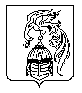 